   ARARAQUARA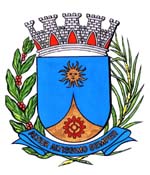 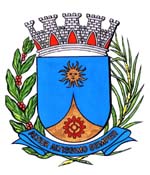   2196/15.:  TENENTE SANTANA:DEFERIDA.Araraquara, _________________                    _________________	Indico ao Senhor  Municipal, a  de   entendimentos com o setor competente, a fim de viabilizar o recapeamento asfáltico da Avenida Dr. Everaldo Isidoro da Silva no trecho entra a Avenida Abílio da Silva Guerra e Rua Mato Grosso, no Bairro Jardim Floridiana, desta cidade.	Como pode ser visto nas fotos anexadas, o asfalto no local está todo deteriorado e necessita ser recuperado com urgência. Os moradores deste quarteirão procuraram este vereador e demostraram toda insatisfação com o abandono dessa via pública.Araraquara, 28 de setembro de 2015.TENENTE SANTANAEM./ Recapeamento Av. Everaldo Isidoro da Silva